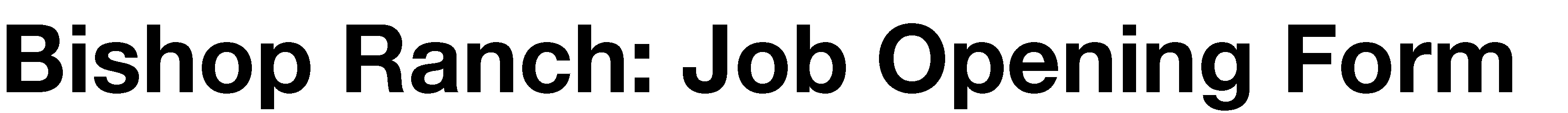 Company THE LOTPosition In Seat Dining ServerCompany Contact 
Tanishtha Kapoortkapoor@thelotent.comJob Type Part TimeJob Description As an In -Seat Dining Server (ISD) at THE LOT, you will work in our Cinema side delivering food and beverages to our guest ensuring an exceptional customer service and creating the ultimate guest experience for them The In-Seat Dining Server (ISD) will be train on take orders, selling menu items, liquor brands, beers and non-alcoholic selections available in the assigned outlet. The ISD position has a flexible schedule including nights, weekends, and all major holidays. Required Qualifications
Should be 21 and above